An das
Städt. Museum Schloss Rheydt
Schlossstr. 508
41238 MönchengladbachTöpfermarkt auf Schloss Rheydt 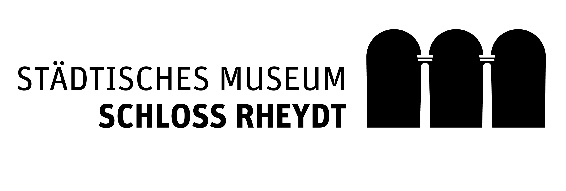 am Samstag, 01.07, 10-18 Uhr und Sonntag, 02.07.2023, 10-17 UhrAnmeldung
Anmeldeschluss ist der 31. Dezember 2022___________________________________       __________________________________________
Vorname, Name
___________________________________________________________________     _________  _
Straße, Hausnummer  _______________         _____________________________________________________________
Postleitzahl, Ort
_________________________         ___________________________________________________
Telefon, E-Mail
____________________________________________________________________   ___________
Homepage
Beigefügt habe ich _______  Fotodateien (mindestens 3 MB) meiner Arbeiten 
Fotos bitte nur digital senden an info@schlossrheydt.de. Bitte achten Sie auf die Qualität Ihrer Aufnahmen!
Ich benötige ________ laufende Meter und Strom für meinen Stand: ja		/   nein
                                    (Anzahl)
Ich interessiere mich für Standplatz __________________________ .
                                                                                                (bitte Planquadrat angeben)Töpfermarkt auf Schloss Rheydt am 1. und 2. Juli 2023Ich stimme dem Erheben, Speichern und Verarbeiten meiner persönlichen Daten gem. Art. 6 Abs.1 der DSGVO zu. Dies geschieht ausschließlich zum Zweck der Durchführung des Marktes. Ich kann es jederzeit wiederrufen (telefonisch und schriftlich): Silvia.meisen@moenchengladbach.deIch stimme der Veröffentlichung der von mir eingereichten Fotos zu unter Angabe folgenden Hinweises ©_________________________________________________.
                                                                                 (bitte Urheber anführen)Ich habe keinen garantierten Anspruch auf die Teilnahme, wenn es wegen höherer Gewalt nicht zur Durchführung des Marktes kommen sollte.Ich erkläre mich mit den Teilnahmebedingungen (siehe Seite 3) einverstanden und bewerbe mich:________________________________	 	____________________________________________
(Ort und Datum)				(Unterschrift)Teilnahmebedingungen
Töpfermarkt auf Schloss Rheydt am 01. und 02. Juli 2023Am Töpfermarkt dürfen nur professionelle KeramikerInnen / KünstlerInnen und Werkstätten teilnehmen.Die Standplätze liegen sämtlich in den historischen Schlosshöfen.Die Standgebühr beginnt bei 120 Euro für 3 laufende Meter inkl. Strom. Jeder weitere laufende Meter kostet 10 Euro (bei einer Standtiefe von regulär 3m).Jede/r zugelassene TeilnehmerIn erhält einen Standplatz, Platzwünsche werden gerne berücksichtigt. Ein Anspruch auf einen bestimmten Standplatz existiert nicht.Der zugewiesene Standplatz darf nicht getauscht, Dritten überlassen oder für andere Zwecke als den Verkauf von Keramik genutzt werden.Verkaufsstände werden nicht vom Veranstalter zur Verfügung gestellt.Fahrzeuge und Anhänger sind nur zum Be- und Entladen auf dem Gelände erlaubt und müssen während des Marktes außerhalb des Geländes geparkt werden.Anfahrt / Aufbauzeiten von Ständen und Material:
Freitag, 	30.06.2023 	von 11 bis 18 Uhr
Samstag, 	01.07.2023 	von 7 bis 9 Uhr
Sonntag,	02.07.2023 	ab 17 Uhr AbbauSowohl von Freitag auf Samstag sowie von Samstag auf Sonntag überwacht ein Sicherheitsdienst das geschlossene Gelände. Eine Haftung des Veranstalters für Schäden, Diebstahl etc. wird ausgeschlossen.Der Standplatz muss besenrein vom Ausstellenden verlassen werden, für eventuelle Schäden muss er aufkommen.Über die Annahme der Anmeldung und Zusage zur Teilnahme am Markt entscheidet der Veranstalter. Mit der Übersendung der Zusage ist der Ausstellungsvertrag zwischen dem Aussteller und dem Veranstalter rechtsverbindlich geschlossen. Die Standgebühr wird bei Zusage zur Teilnahme am Töpfermarkt in Rechnung gestellt.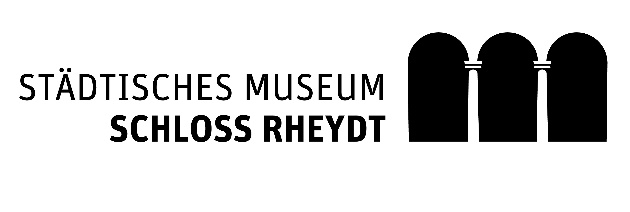 Schlossstr. 508
41238 Mönchengladbach
Telefon: 0 21 66/92 89 00
E-Mail: info@schlossrheydt.de
